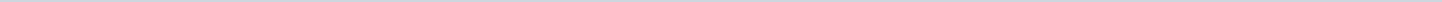 Geen documenten gevonden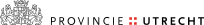 Stateninformatie Provincie UtrechtAangemaakt op:Stateninformatie Provincie Utrecht28-03-2024 10:51Praktische zaken0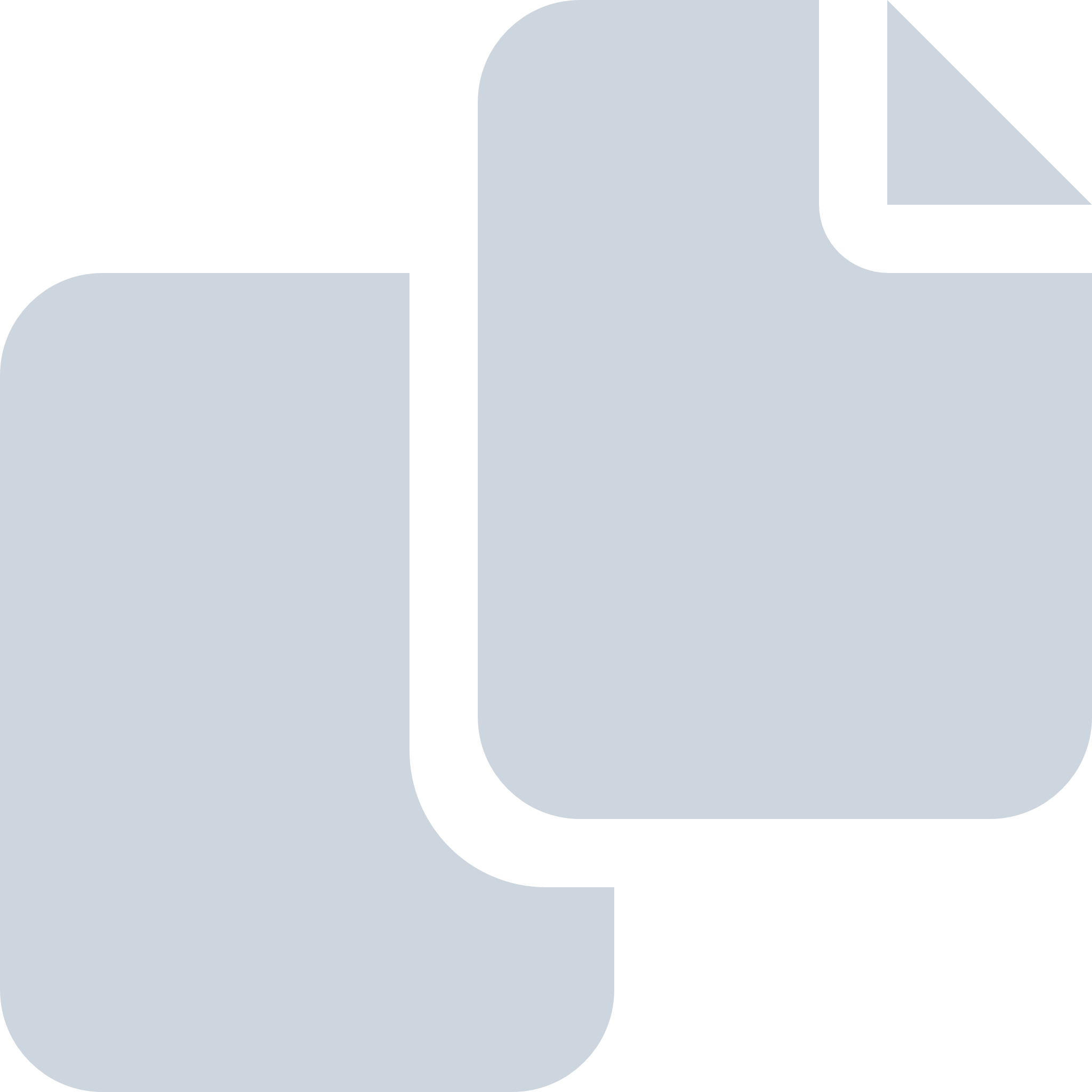 Periode: 2023